Joseph Interprets Pharaoh's DreamMain Points to Remember
• God's plan will overcome all obstacles

Vocabulary:Pharaoh: the "king" of EgyptPrayer: Father, we thank you using us to do your work. Help us trust your plans.

Lesson: Genesis 41—Play the Superbook Season 1 Session 2 Video

Activity: Have students act out the dreams of the Pharaoh.

Worksheet: Unscramble and fill in the blanks .pdf by Jerri Fusch

Discussion: How many obstacles were between Joseph and the promise of the dreams he had as a youth? (he was a slave, he was in prison, he was in a foreign country, the baker had forgotten him, he only had one apparent "talent" from God, he was young...)  How long did it take God to overcome all those obstacles? (1 day). We should remember Joseph when the odds seem against us in life. God will still work his plan, and he can overcome all obstacles.

True/FalseJoseph took all the credit for interpreting the dreams himself. FThe Pharaoh recognized God working in Joseph. TBoth dreams meant the same thing. TThe Pharaoh sent Joseph back to prison. FJoseph married Asenath. TCan you put these parts of the story of Joseph in the right order? Write a number in the box showing the correct order.
Memory WorkGenesis 41:16 Joseph answered Pharaoh, "It is not in me; God will give Pharaoh a favorable answer."Proverbs 21:21 "He who pursues righteousness and love finds life, prosperity and honor."Review Questions (can be used with Joseph gameboard)

 linguistic questions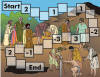 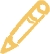 What is a Pharaoh? a king in Egyptunscramble this word:   meanifFill in the blank: "It is not in me; _______ will give Pharaoh a favorable answer."  activity questions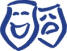 Act out the Pharaoh yelling at his magicians.Draw a skinny cow.Find Egypt on a map.  emotion questions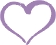 How did Pharaoh feel when no one could interpret his dream? upset, worried, angryHow did Joseph feel when the baker forgot him for two years? disappointed.How did Joseph feel when Pharaoh made him his Prime Minister? excited, relievedapplication questions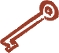 Who should we give credit for our talents, abilities?What should we do when we recognize God's work in someone else? help them, praise GodWhat should we do when it seems God's plan isn't working? be patient, prayWhen we know times of trouble are coming, how should we prepare? keep our hearts pure of bitterness, study and prayfact questions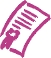 What two things did Pharaoh dream of? 7 skinny cows eating 7 fat cows. 7 withered ears of corn eating 7 full ones.How many years of feast and famine were coming? 7 of eachwho benefited from God's warning? Pharaoh, Joseph, all of Egypt, eventually Joseph's family.review questions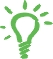 What did the dreams mean? famine would follow plentyWhat did Joseph advise that Pharaoh do? appoint a man to store up food while they had itWhy did Pharaoh appoint Joseph? he saw that he was wise and that God was with himThe king put his royal ring on Joseph finger and gave him fine clothes to wear.Joseph opened the storehouses and sold the grain to the Egyptians.For seven years there were big harvests of grain.The king made Joseph governor of all Egypt.The king told his officials that the Spirit of God was with Joseph.People from all over the world came to Egypt for food.